РОССИЙСКАЯ ФЕДЕРАЦИЯ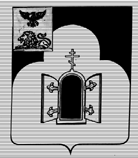 БЕЛГОРОДСКАЯ  ОБЛАСТЬМУНИЦИПАЛЬНЫЙ РАЙОН «ЧЕРНЯНСКИЙ РАЙОН»МУНИЦИПАЛЬНЫЙ СОВЕТ ЧЕРНЯНСКОГО РАЙОНА                                    Первая                                       сессия третьего созываР Е Ш Е Н И Е26 сентября 2018 г.	                           		                                             № 7О формировании постоянных комиссий Муниципального совета Чернянского районаВ соответствии со статьёй 21 Устава муниципального района «Чернянский район» Белгородской области, статьёй 13 Регламента Муниципального совета Чернянского района Муниципальный совет Чернянского районарешил:1. Сформировать постоянную комиссию Муниципального совета Чернянского района по законности, нормативной и правовой деятельности, вопросам местного самоуправления в составе 10 членов Муниципального совета Чернянского района:2.Сформировать постоянную комиссию Муниципального совета Чернянского района по финансово-экономическим вопросам,  благоустройству, градостроительству и муниципальному хозяйству в составе 11 членов Муниципального совета Чернянского района:3. Сформировать постоянную комиссию Муниципального совета Чернянского района по социальным вопросам и вопросам природопользования в составе 11 членов Муниципального совета Чернянского района:4. Признать утратившими силу решения Муниципального совета Чернянского района:1) от 25.09.2007 г. № 7 «О формировании постоянных комиссий Муниципального совета Чернянского района»;2) от 11.11.2015 г. № 236 «О внесении изменений в решение Муниципального совета Чернянского района от 25.09.2013 г. № 7 «О формировании постоянных комиссий Муниципального совета Чернянского района»;3) от 27.04.2016 г. № 293 «О внесении изменений в решение Муниципального совета Чернянского района от 25.09.2013 г. № 7 «О формировании постоянных комиссий Муниципального совета Чернянского района»;4) от 27.07.2016 г. № 324 «О внесении изменений в решение Муниципального совета Чернянского района от 25.09.2013 г. № 7 «О формировании постоянных комиссий Муниципального совета Чернянского района». 5. Разместить настоящее решение на официальном сайте органов местного самоуправления Чернянского района в сети Интернет в разделе «Муниципальный совет» (адрес сайта: http://www.admchern.ru), опубликовать в районной общественно-политической газете «Приосколье».6. Ввести в действие настоящее решение со дня его принятия.7. Контроль за выполнением настоящего решения возложить на постоянную комиссию Муниципального совета Чернянского района по законности, нормативной и правовой деятельности, вопросам местного самоуправления.Председатель Муниципального совета Чернянского района                                                                                М.В.Чуб                         Шаповалов Сергей Владимирович- председатель постоянной комиссии;ПономареваЕлена Васильевна- заместитель председателя постоянной комиссии;СероваИрина Юрьевна- секретарь постоянной комиссии; АртёмовНиколай Иванович- член постоянной комиссии;Ливенцова Ирина Валерьевна- член постоянной комиссии;МасленниковВиктор Васильевич- член постоянной комиссии;Писаренко Марина Михайловна- член постоянной комиссии;Потапов Виктор Николаевич- член постоянной комиссии;Соловьев Олег Константинович- член постоянной комиссии;Черкесов Дмитрий Владимирович- член постоянной комиссии.Князев Михаил Юрьевич- председатель постоянной комиссии;Громов Андрей Юрьевич- заместитель председателя постоянной комиссии;Чолинец Мария Михайловна- секретарь постоянной комиссии; АлёхинВасилий Петрович- член постоянной комиссии;Власов Роман Николаевич- член постоянной комиссии;КотляровИгорь Иванович- член постоянной комиссии;Лаптев Николай Алексеевич- член постоянной комиссии;МухинНиколай Владимирович- член постоянной комиссии;Пахомова Нина Афанасьевна- член постоянной комиссии;Нечаева Наталья Валерьевна- член постоянной комиссии;Сидоров Сергей Николаевич- член постоянной комиссии.Овчаров Анатолий Николаевич- председатель постоянной комиссии;Нечаева Татьяна Васильевна - заместитель председателя постоянной комиссии;Климова Валентина Михайловна- секретарь постоянной комиссии; Бурцев               Эдуард Владимирович- член постоянной комиссии;ГусеваГалина Ивановна- член постоянной комиссии;Косинова Елена Александровна- член постоянной комиссии;Пешеханов Сергей Николаевич- член постоянной комиссии;Пискарева Лариса Владимировна- член постоянной комиссии;Потапова Мария Михайловна- член постоянной комиссии;ЧубМарина Владимировна- член постоянной комиссии;Шестопалов Геннадий Иванович- член постоянной комиссии.